	        ПРОЕКТ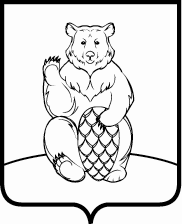 СОВЕТ ДЕПУТАТОВ ПОСЕЛЕНИЯ МИХАЙЛОВО-ЯРЦЕВСКОЕ В ГОРОДЕ МОСКВЕР Е Ш Е Н И Е    18 февраля 2021г.										 №4/2О принятии к сведению информациио проделанной  работе по    ведению первичного        воинского        учета    в поселении Михайлово –Ярцевское в 2020 годуЗаслушав и обсудив информацию о проделанной работе по ведению первичного воинского учета в поселении Михайлово-Ярцевское в 2020 году, представленную первым заместителем главы администрации поселения Михайлово-Ярцевское Войтешонок Л.Ю., СОВЕТ ДЕПУТАТОВ ПОСЕЛЕНИЯ МИХАЙЛОВО-ЯРЦЕВСКОЕРЕШИЛ:1. Принять к сведению информацию о проделанной работе по ведению первичного воинского учета в поселении Михайлово-Ярцевское в 2020 году согласно приложению.2. Разместить настоящее решение на официальном сайте администрации поселения Михайлово-Ярцевское в информационно-телекоммуникационной сети «Интернет».3. Контроль за выполнением настоящего решения возложить на Главу поселения Михайлово-Ярцевское Г.К. Загорского.	Глава поселения                                                  Г.К. ЗагорскийОТЧЕТПО ВЕДЕНИЮ ПЕРВИЧНОГО ВОИНСКОГО УЧЕТА ПОСЕЛЕНИЯ МИХАЙЛОВО-ЯРЦЕВСКОЕЗА 2020 ГОДВсего на воинском учете в поселении Михайлово - Ярцевское состоит 1017 человек, из них:- офицеры – 110 человек;- мужчины (сержанты и солдаты) – 832 человек;- женщины (сержанты и солдаты) – 75 человек.А также:- призывников – 104 человека;- допризывников – 20 человек.Поставлено на воинский учет в 2020г. 39 человек – на 3 чел. меньше, чем в 2019 году, снято с воинского учета, в связи с достижением предельного возраста, 94 человека – на 42 чел. больше, чем в 2019 году.7 февраля 2020 года в военном комиссариате Новомосковского и Троицкого административных округов г. Москвы провели мероприятие, связанное с первоначальной постановкой на воинский учет юношей 2003 г.р., поставлено 29 человек.28 января и 11 февраля 2020 года, совместно с военным комиссариатом Новомосковского и Троицкого административных округов г. Москвы, было проверено 19 организаций по ведению воинского учета. По результатам проверки всем организациям была поставлена удовлетворительная оценка.В соответствии с графиком призыва на военную службу в 2020 году вызвано на призывную комиссию 20 чел. призывников. Не проживают по месту регистрации 10 человек, освобожденные от призыва на военную службу 10 человек, получили отсрочку от военной службы 12 человек,проходят медицинское обследование 0 человек. По итогам призыва 2020г. в Вооруженных Силах РФ службу проходят 9 человек.План работы ВУР на 2020 год выполнен в полном объеме.  